Liste du matériel scolaire pour l’année 2019-2020Chers parents, chers élèves,Afin que vous puissiez au mieux préparer la rentrée de septembre, voici une liste du matériel scolaire que nous vous demandons de prévoir pour le 2 septembre 2019, jour de la rentrée des classes.Le matériel plus spécifique à chaque cours, les romans à lire,… seront communiqués à la rentrée par les professeurs concernés.Un cartable pouvant contenir du format A4Un plumier contenant :1 Stylo1 Réserve de cartouches d’encre bleue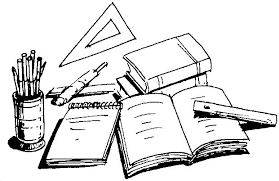 1 Tube de colle (type « Pritt »)2 Effaceurs1 Tipex1 Bic à 4 couleursMarqueurs fluorescents1 Latte1 équerre Aristo1 compas1 Gomme2 Crayons noirs3 classeurs A4 épais 2 anneaux 1 classeur 3 cm 2 anneaux qui restera dans le local d’informatique.2 blocs de feuilles quadrillées4 paquets de 10 intercalaires1 Bescherelle1 dictionnaire récent1 calculatriceMatériel pour le cours d’éducation physique (et expression corporelle) : Tee-shirt de sport (différent de celui de la journée)Pantalon de sportChaussures de sport (différentes de celles de la journée)Paire de chaussettes de rechangeSweat- shirtNous vous rappelons l’importance pour chacun d’avoir son propre matériel en ordre ! Merci donc de vérifier régulièrement si votre enfant possède bien tout ce dont il a besoin.Ensemble, menons vos enfants vers l’autonomie et la réussite…Bien à vous, L’équipe pédagogique du 3ème degré professionnelSignature des parents          		Signature de l’élève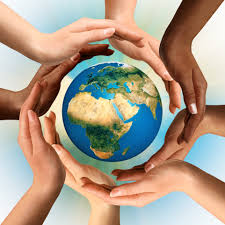 